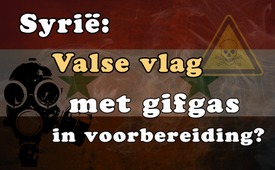 Syrië: Valse vlag met gifgas in voorbereiding?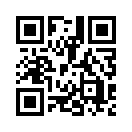 Het Syrische offensief tegen de laatste, door de rebellen en terroristen verdedigde provincie Idlib is in volle gang. Dit zou het einde betekenen van de oorlog die sinds 2011 in Syrië blijft voortduren. Die begon eerst oppervlakkig als burgeroorlog en ontwikkelde zich dan tot een zware oorlog tegen de terreuralliantie IS, ook ISIS genoemd. Omdat deze oorlog bijna is beëindigd door het ingrijpen van Rusland, wordt geprobeerd, redenen te verzinnen voor een direct ingrijpen van het westenHet Syrische offensief tegen de laatste, door de rebellen en terroristen verdedigde provincie Idlib is in volle gang. Dit zou het einde betekenen van de oorlog die sinds 2011 in Syrië blijft voortduren. Die begon eerst oppervlakkig als burgeroorlog en ontwikkelde zich dan tot een zware oorlog tegen de terreuralliantie IS, ook ISIS genoemd. Omdat deze oorlog bijna is beëindigd door het ingrijpen van Rusland, wordt geprobeerd, redenen te verzinnen voor een direct ingrijpen van het westen. De volkeren moeten door middel van de media gewillig worden gemaakt voor oorlog. Daarom wordt Syrië steeds weer beschuldigd verboden wapens in te zetten, zoals vatenbommen of gifgas. Zogenaamde bewijzen daarvoor kwamen alleen van het “Syrische Observatorium voor Mensenrechten” en de “Witte Helmen”. Beide informatiebronnen werden al vaak schuldig bevonden aan verkeerde berichtgeving. (www.kla.tv/9234, www.kla.tv/9878 D, www.kla.tv/9457 D).

“Gifgas in Syrië” speelt dezelfde rol als de “couveuse en massavernietigingswapens in Irak”, waarvoor achteraf geen bewijzen werden gevonden. Geruchten werden opgeklopt tot feitelijke verklaringen, zoals later ook weer in Libië. Het waren altijd zogenaamde “Niet-Gouvermentele-Organisaties” zoals Amnesty International, Human Rights Watch of ook politieke stichtingen, die de oorlog intensief voorbereidden met acceptabel schijnende leugens.

Deze keer zijn de voornaamste acteurs de “White Helmets”, een vermeende civiele beschermingsorganisatie die gespecialiseerd is in kortfilms  (www.kla.tv/10667 D). Daarbij gaat het waarschijnlijk om bondgenoten van het terroristische Al-Nusra-Front (www.kla.tv/9653). Deze verbinding is in dit opzicht opmerkelijk, omdat Syrië en Rusland sinds weken waarschuwen dat zij aanwijzingen hebben dat gewapende strijders van het Al-Nusra-Front een aanval plannen onder valse vlag met chemische wapens. Militairen hadden waargenomen dat activisten van de Witte Helmen en chloorgas opnieuw het gebied werden binnengebracht. Een andere getuige is de Amerikaanse senator Richard Black, die onlangs op Al Mayadeen zei dat hij sinds vier weken weet dat er een door MI6 geleide Valse-Vlag-Actie zal zijn met chemische wapens. Wat heeft de Britse geheime dienst MI6 daarmee te maken? “De Witte Helmen”, verklaart de Tsjechische Midden-Oosten expert Dr. Peter Markvart, zijn de “propaganda-arm van de Britse geheime dienst MI6 in Syrië”. Hier sluit de kring zich dus. Zoals het er naar uitziet, werken geheime diensten, terreurorganisaties en mensenrechtenorganisaties hand in hand, om een reden voor oorlog te leveren. Want als het weer tot een “vermoedelijke aanval met chemische wapens” zou komen, zou nauwelijks getalmd worden om de schuldige aan te wijzen. De Amerikaanse ambassadrice bij de VN, Nikki Haley, heeft onlangs meerdere malen beklemtoond dat het bewijs geen rol speelt voor de Amerikaanse regering. Zo verklaarde ze twee maanden geleden dat “voor alle toekomstige aanvallen (met chemische wapens) op het Syrische volk Assad verantwoordelijk zou worden gesteld, evenals Rusland en Iran die hem helpen bij het doden van zijn volk.” Afgelopen week voegde ze daar aan toe: “Als chemische wapens worden ingezet, weten wij wie het was.”  

Het Duitse ministerie van defensie onderzoekt momenteel of het militair zal deelnemen aan een “vergeldingsactie” om het Amerikaanse, Britse en Franse leger te ondersteunen, als het regime van Assad gifgas zou inzetten;

Slotsom: In Syrië is blijkbaar een Valse-Vlag-Operatie in de maak en de alliantie van gewilligen voor de oorlog is zo goed als klaar. Daarom blijft momenteel alleen de voorlichting van de bevolking in het westen over om zich te weren tegen de voordurende oorlogszuchtige ophitsing van de media en krachtdadig te protesteren tegen een uitbreiding van de oorlog in Syrië met al gevolgen vandien.door sl.Bronnen:https://deutsch.rt.com/meinung/75086-chemiewaffen-in-syrien-westliche-terrorachse/
https://www.heise.de/tp/features/Deutschland-der-verbotene-Angriffskrieg-und-die-Schutzverantwortung-4159397.html?seite=all
https://deutsch.rt.com/kurzclips/75564-usa-drohen-assad-und-russland/
https://twitter.com/nikkihaley/status/879528793135878145
https://www.youtube.com/watch?v=yy4g8BFDi68
http://syrianfacts.com/en/2018/03/08/%D8%A7%D9%84%D8%AE%D9%88%D8%B0-%D8%A7%D9%84%D8%A8%D9%8A%D8%B6%D8%A7%D8%A1-%D8%A7%D9%84%D9%8A%D8%AF-%D8%A7%D9%84%D8%B7%D9%88%D9%84%D9%89-%D9%84%D9%84%D9%85%D8%AE%D8%A7%D8%A8%D8%B1%D8%A7%D8%AA-%D8%A7/
https://www.independent.co.uk/news/world/americas/syria-chemical-weapons-virginia-senator-richard-black-uk-mi6-assad-russia-a8529681.html
http://alles-schallundrauch.blogspot.com/2018/09/youtube-schliesst-alle-syrischen-kanale.htmlDit zou u ook kunnen interesseren:---Kla.TV – Het andere nieuws ... vrij – onafhankelijk – ongecensureerd ...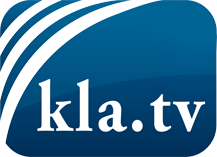 wat de media niet zouden moeten verzwijgen ...zelden gehoord van het volk, voor het volk ...nieuwsupdate elke 3 dagen vanaf 19:45 uur op www.kla.tv/nlHet is de moeite waard om het bij te houden!Gratis abonnement nieuwsbrief 2-wekelijks per E-Mail
verkrijgt u op: www.kla.tv/abo-nlKennisgeving:Tegenstemmen worden helaas steeds weer gecensureerd en onderdrukt. Zolang wij niet volgens de belangen en ideologieën van de kartelmedia journalistiek bedrijven, moeten wij er elk moment op bedacht zijn, dat er voorwendselen zullen worden gezocht om Kla.TV te blokkeren of te benadelen.Verbindt u daarom vandaag nog internetonafhankelijk met het netwerk!
Klickt u hier: www.kla.tv/vernetzung&lang=nlLicence:    Creative Commons-Licentie met naamgeving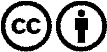 Verspreiding en herbewerking is met naamgeving gewenst! Het materiaal mag echter niet uit de context gehaald gepresenteerd worden.
Met openbaar geld (GEZ, ...) gefinancierde instituties is het gebruik hiervan zonder overleg verboden.Schendingen kunnen strafrechtelijk vervolgd worden.